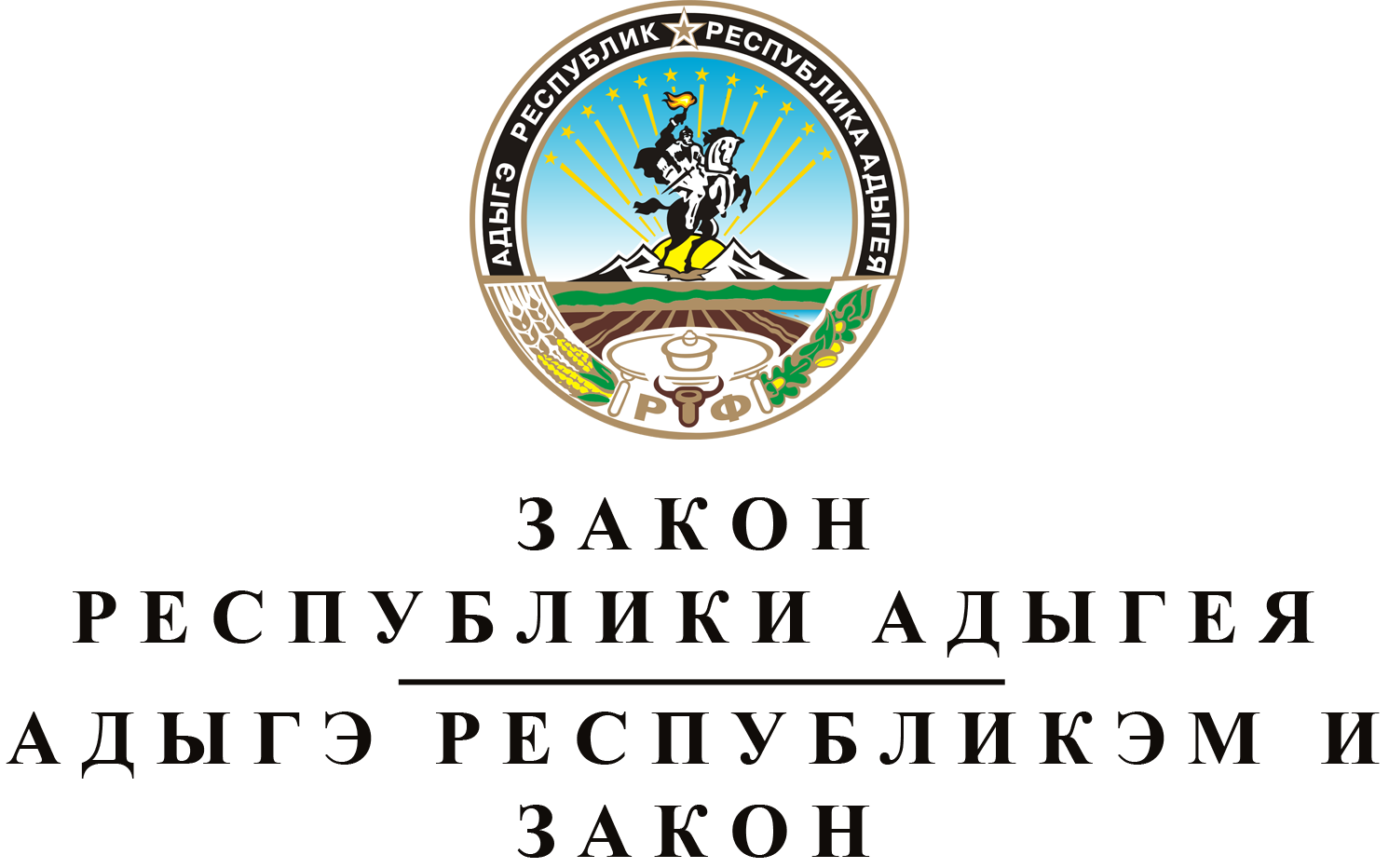 ОБ  УСТАНОВЛЕНИИ  ДАТЫ  НАЧАЛА  НАЧИСЛЕНИЯ  ПЕНей
НА  СУММУ  НЕДОИМКИ  ПО  НАЛОГУ  НА  ИМУЩЕСТВО
ФИЗИЧЕСКИХ  ЛИЦ, ПОДЛЕЖАЩЕМУ  УПЛАТЕ
ЗА  НАЛОГОВЫЙ  ПЕРИОД  2017  ГОДАПринят Государственным Советом - Хасэ Республики Адыгея
21 февраля 2018 годаНастоящий Закон принят в соответствии с пунктом 41 статьи 75 Налогового кодекса Российской Федерации.Статья 1.	Об установлении даты начала начисления пеней на сумму недоимки по налогу на имущество физических лиц, подлежащему уплате за налоговый период 2017 годаУстановить, что пени на сумму недоимки по налогу на имущество физических лиц, подлежащему уплате за налоговый период 2017 года, начисляются начиная с 1 июля 2019 года.Статья 2.	Вступление в силу настоящего ЗаконаНастоящий Закон вступает в силу со дня его официального опубликования.Глава Республики Адыгея	М.К. КУМПИЛОВг. Майкоп
5 марта 2018 года
№ 131